О внесении изменений в решение Думы города Когалыма от 25.02.2011 №597-ГД	В соответствии со статьей 40 Федерального закона от 06.10.2003          №131-ФЗ «Об общих принципах организации местного самоуправления в Российской Федерации», Законом Ханты-Мансийского автономного округа - Югры от 28.12.2007 №201-оз «О гарантиях осуществления полномочий депутата, члена выборного органа местного самоуправления, выборного должностного лица местного самоуправления в Ханты-Мансийском автономном округе – Югре», статьей 22 Устава города Когалыма Дума города Когалыма РЕШИЛА:1. Внести в приложение к решению Думы города Когалыма от 25.02.2011 №597-ГД «О компенсации депутатам Думы города Когалыма расходов, связанных с осуществлением депутатской деятельности» (далее – Положение) следующие изменения:1.1. пункт 1.2 раздела 1 Положения дополнить абзацем пятым следующего содержания:«- расходы, понесенные при осуществлении депутатских полномочий депутатами Думы города, не имеющим постоянного места жительства в городе Когалыме, для участия в заседаниях Думы города Когалыма, ее постоянных комиссий, членом которой он является.»;1.2. Положение дополнить разделом 4 следующего содержания:«4. Порядок компенсации расходов, понесенных при осуществлении депутатских полномочий депутатами Думы города, не имеющим постоянного места жительства в городе Когалыме4.1. Депутату Думы города, не имеющему постоянного места жительства в городе Когалыме, направляется письмо (приглашение, вызов, поручение Думы города, председателя Думы города) о необходимости участия в заседаниях Думы города Когалыма, ее постоянных комиссий, членом которой он является.4.2. Компенсация стоимости проезда на заседания Думы города Когалыма, ее постоянных комиссий и обратно производится депутату Думы города Когалыма, не имеющему постоянного места жительства в городе Когалыме, в соответствии с решением Думы города Когалыма от 23.12.2014 №495-ГД «Об утверждении Положения о гарантиях и компенсациях для лиц, работающих в органах местного самоуправления и муниципальных учреждениях города Когалыма».4.3. Расходы по бронированию и найму жилого помещения (кроме случаев предоставления бесплатного жилого помещения) компенсируются по фактическим затратам на срок не более трех дней, подтвержденным соответствующими документами, но не более 5500 рублей в сутки.4.4. Для получения компенсации депутатом Думы города, не имеющему постоянного места жительства в городе Когалыме, представляется заявление на имя председателя Думы города о возмещении понесенных им расходов, с обоснованием их необходимости и указанием целевого использования собственных средств.К заявлению прилагаются следующие документы, в зависимости от понесенных расходов от участия в заседаниях:- копия распоряжения председателя Думы города о подготовке и проведении очередного (внеочередного) заседания Думы города;- выписка из протокола заседаний Думы города Когалыма, ее постоянных комиссий, членом которой является депутат Думы города Когалыма, подтверждающая его участие в мероприятии;- билеты на проезд (при утрате проездных документов справка о стоимости проезда кратчайшим путем по тарифу железнодорожного транспорта в плацкартном вагоне, в случае отсутствия железнодорожного транспорта оплата стоимости проезда производится не свыше тарифов, предусмотренных для перевозок речным, автомобильным, авиационным транспортом, по наименьшей стоимости проезда);- подтверждающие документы по бронированию и найму жилого помещения (для компенсации расходов, предусмотренных пунктом 4.3 настоящего Положения);- авансовый отчет по форме, установленной действующим законодательством Российской Федерации;- иные документы (электронный авиабилет, электронный железнодорожный билет, электронный билет на переправу, посадочный талон, чек контрольно-кассовой техники или другой документ, подтверждающий произведенную оплату перевозки, оформленный на утвержденном бланке строгой отчетности (при оплате наличными денежными средствами), слип, чек электронного терминала при проведении операции с использованием банковской карты, подтверждение проведенной операции по оплате электронного билета с использованием банковской карты (при оплате банковской картой через веб-сайты) или путем перечисления денежных средств по распоряжению подотчетного лица самим кредитным учреждением).4.4. Возмещение расходов, предусмотренных настоящим разделом, производится при предоставлении документов, подтверждающих эти расходы. Ответственность за достоверность представляемых финансовых документов возлагается на депутата Думы города, не имеющего постоянного места жительства в городе Когалыме.4.5. Для получения компенсационных выплат заявление и необходимые документы представляются депутатом Думы города, не имеющим постоянного места жительства в городе Когалыме, в Думу города в течение календарного года, в котором были понесены расходы.4.6. Компенсация расходов, предусмотренных настоящим разделом, осуществляется за счет средств бюджета города Когалыма в пределах бюджетных ассигнований, предусмотренных решением Думы города о бюджете на очередной финансовый год, на финансовое обеспечение деятельности Думы города.».2. Настоящее решение распространяется на правоотношения, возникшие с 01.01.2024.3. Опубликовать настоящее решение в газете «Когалымский вестник» и сетевом издании «Когалымский вестник»: KOGVESTI.RU.Председатель Думы	                             Исполняющий обязанности главыГорода Когалыма	                                 города Когалыма___________А.Ю.Говорищева	           _________________Р.Я.Ярема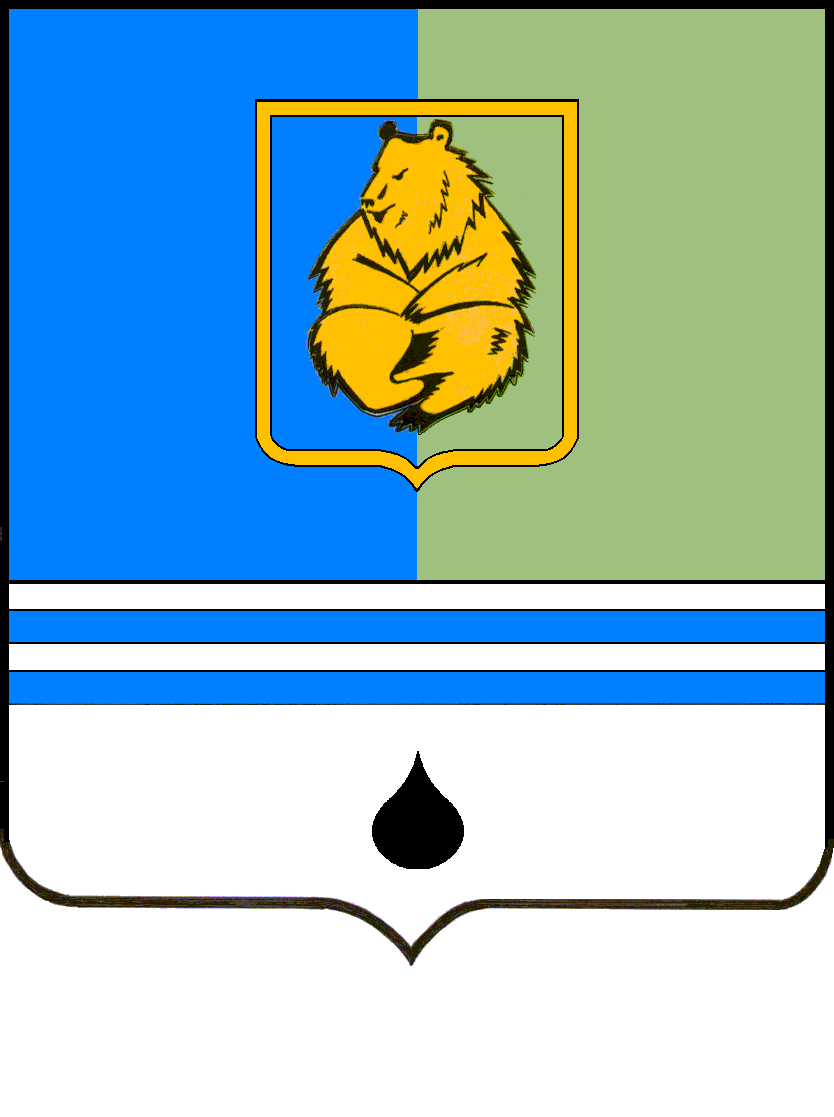 РЕШЕНИЕДУМЫ ГОРОДА КОГАЛЫМАХанты-Мансийского автономного округа – ЮгрыРЕШЕНИЕДУМЫ ГОРОДА КОГАЛЫМАХанты-Мансийского автономного округа – ЮгрыРЕШЕНИЕДУМЫ ГОРОДА КОГАЛЫМАХанты-Мансийского автономного округа – ЮгрыРЕШЕНИЕДУМЫ ГОРОДА КОГАЛЫМАХанты-Мансийского автономного округа – Югрыот «17» января 2024 г.от «17» января 2024 г.№ 363-ГД№ 363-ГД